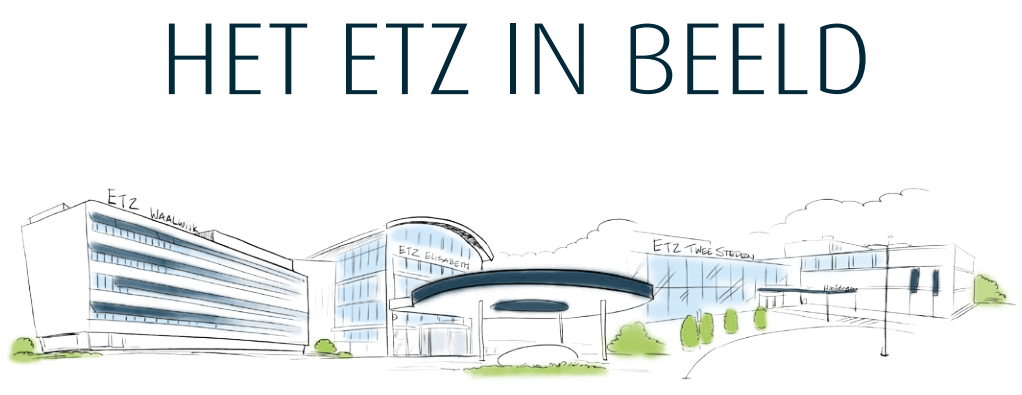 Opleidingsplan medische vervolgopleiding PsychiatrieElisabeth-TweeStedenziekenhuis ETZVerkorte versie tbv stageoptiesStage-beschrijvingen i.k.v. basis (steeds elk 6 mnd), bedoeld voor aios in hun 1e of 2e jaar;Opnameafdeling MPU-PAAZ (6 mnd)Polikliniek-stage + Consultatieve stage (6 mnd)Stage-beschrijvingen i.k.v. differentiatie (steeds elk 6 mnd), bedoeld voor ouderejaars aios;1.Opnameafdeling MPU-PAAZ2.Poliklinieksstage3.Consultatieve stage4.Wetenschappelijk onderzoek5.Psychosomatiek6.Neuropsychiatrie (incl neurodegeneratief)7.Somatische stage (mn Neurologie, Geriatrie)8. Neuromodulatie9.POPOpleidingsplan medische vervolgopleiding Psychiatrie Elisabeth-TweeStedenziekenhuis (ETZ) te TilburgCorrespondentie-adres:Dr. Deelenlaan 5Postbus 901075000 LA TilburgTel 013 2210350secpsychiatrie@etz.nlLocatie TweeStedenVolledige naam:	Elisabeth-TweeSteden-ziekenhuis, locatie TweeStedenBezoekadres:		Dr. Deelenlaan 5 Postadres:		idemPostcode:		5000 LAPlaats:			TilburgTelefoon:		013-2210350E-mail:			secpsychiatrie@etz.nlWebsite:		www.etz.nlLocatie ElisabethVolledige naam:	Elisabeth-TweeSteden-ziekenhuis, locatie ElisabethBezoekadres:		Hilvarenbeekseweg 60
Postadres:		idemPostcode:		5022 GC TilburgPlaats:			TilburgE-mail:			secretariaat-psychiatrie@etz.nlWebsite:		www.etz.nlStage-opleidersSabine Swolfs, psychiater, opleiderJoachim Tilanus, ouderenpsychiater, plaatsvervangend opleiderStage-begeleidersMadelon Slits, psychiaterSabine Swolfs, psychiater, opleiderJoachim Tilanus, ouderenpsychiater, plaatsvervangend opleiderNiels Veth, ouderenpsychiater, coordinator maatschappelijke stagesDirk de Knijff, psychiaterMarten Roobol, psychiaterDavid de Leest, psychiaterHarold Kuijpers, psychiater, medisch managerDieuwertje de Waardt, psychiater, wetenschapscoordinatorEugenie Beijer, klinisch psycholoog- psychotherapeutSuzanne Broekhuizen-Dijkman, gz-psychologeIngrid Ritmeijer, gz-psychologeRik Adrianow, gz-psycholoogLisanne Kleemans, gz-psychologeMichelle van Iersel, gz-psychologeOpleiding binnen ETZ - korte profielschets van de instellingHet Elisabeth-TweeSteden ziekenhuis (ETZ) is het resultaat van de fusie tussen twee ziekenhuizen in Midden-Brabant met drie locaties: TweeSteden Tilburg, St.Elisabeth, en TweeSteden Waalwijk. Het ziekenhuis, een topklinisch ziekenhuis, kent een aantal speerpunten, zoals Oncologie, Moeder-Kind, Cardiologie, Geriatrie. Het heeft een topklinische functie voor Neurochirurgie/Neurologie en is een supraregionaal Traumacentrum.De Zorgeenheid psychiatrie kent een lange geschiedenis. Vóór het ontstaan van de GGZ werd al in het voormalige Mariaziekenhuis in Tilburg psychiatrische zorg aangeboden. Deze werd later naar alle drie de locaties uitgebreid. Al geruime tijd wordt de opleiding tot psychiater (o.a.) geboden en er is dan ook een sterke opleidingscultuur. De zorgeenheid psychiatrie richt zich op diagnostiek en (kortdurende) behandeling van psychiatrische problematiek, met een focus op het snijvlak van de psychiatrie en somatiek. Voorbeelden hiervan zijn het tegelijkertijd optreden van psychiatrische en lichamelijke problemen (co-morbiditeit), of aandoeningen waarbij psychiatrische factoren complicerend zijn bij de behandeling van somatische pathologie. Er worden klinische-/poliklinische zorg en een pallet aan dagbehandelingsopties geboden. Onder de zorglijn valt ook de psychiatrische consultatieve dienst in het ziekenhuis.Op locatie Elisabeth is het Neurodomein gelokaliseerd. Hier is de (supra-)regionale zorg voor neurologie en neurochirurgie in het “Neuro/centrum ETZ” geconcentreerd. Ook is er een nauwe samenwerking met het aangrenzende revalidatiecentrum Libra, locatie Leypark (met vaste consultatieve functie en deelname in het landelijke NAH-netwerk). De vakgroep psychiatrie participeert in diverse zorglijnen binnen dit domein, zoals in de Multidisciplinaire poliklinieken/MDO’s: Parkinson, Multiple Sclerose, Niet Aangeboren Hersenletsel (NAH).De vakgroep psychiatrie kent een nauwe, multidisciplinaire samenwerking (met o.a. de neurologie, geriatrie, interne geneeskunde, gynaecologie en medische psychologie) op het gebied van onderwijs, onderzoek (DM, Neuromodulatie waaronder DBS en rTMS) en behandeling (Parkinson-poli, NAH-poli, MS-poli, POP-zorg, Delier-zorg). Deze samenwerking vindt zowel klinisch als poliklinisch plaats.Opleiding tot Psychiater binnen ETZDe opleidingsgroep beschikt over expertise en ervaring op het gebied van ziekenhuis- en acute psychiatrie. De opleidingsgroep beschikt over oa negen psychiaters, 1 psychotherapeute-klinisch psychologe, 5 GZ-psychologen, 3 Verpleegkundig Specialisten, 2 systeemtherapeuten, psychomotorisch-/ danstherapeuten, creatief-therapeuten, muziektherapeuten, sociotherapeuten en een A-verpleegkundig team.De opleidingsgroep hecht zeer aan een veilig opleidingsklimaat. De vakgroep heeft al jaren de bevoegdheid voor de opleiding van psychiaters, huisartsen en co-assistenten binnen verschillende OOR’s. Daarnaast beschikt de vakgroep over de opleiding tot Verpleegkundig Specialist en (GZ-) psycholoog. Op beide locaties zijn gemiddeld 2 keer 3 (6 in totaal) AIOS psychiatrie werkzaam, 2 tot 4 huisartsen i.o, 1-2 Specialisten Ouderengeneeskunde i.o., periodiek een AVG i.o. en 2-4 stagiaires (medische) psychologie. Er zijn ook 2 tot 4 co-assistenten en jaarlijks diverse oudste-/keuze-co’s. De vakgroep functioneert als een geheel en de meeste psychiaters werken op beide locaties.  Onze visie & missieVoor wie is de opleiding tot psychiater in het Elisabeth-TweeStedenziekenhuis bedoeld? Ons doel is een enthousiasmerende en prikkelende opleiding te zijn voor AIOS met sterke belangstelling voor uitoefening van ons vak in de volle breedte, en vooral in duidelijke relatie met de somatische geneeskunde.  Het werken in een algemeen ziekenhuis met complexe en gevarieerde pathologie, vraagt van de psychiaters i.o. dat zij zich bekwamen in multidisciplinaire geneeskunde, systematisch in kaart leren brengen van vaak complexe problematiek en de behandelopties state-of- the-art indiceren en toepassen. Tijdens de stage leert de AIOS psychiatrische stoornissen en relevante somatische aandoeningen te diagnosticeren, een oordeel te vormen over somatische diagnostiek en behandeling, psychiatrische behandelmodaliteiten te indiceren en uit te voeren, en samen te werken met medisch specialisten en andere disciplines. We besteden extra aandacht aan onze specialiteiten op het gebied van somatische comorbiditeit, somatisatie (SOLK), crisis-interventies, complexe neuropsychiatrie, ECT en psychofarmacologie.Met ouderenpsychiaters in ons team, willen en kunnen we ons nog meer gaan profileren op het gebied van de Ouderenpsychiatrie met onze deelname aan de Geheugenpoli en consultatieve samenwerking met geriatrie. Hiermee zijn EPA’s en ervaring te behalen op vlak van volwassenen en ouderen.Bij de in het ETZ aanwezige variëteit aan complexe problematiek, wordt in samenwerking met de Universiteit van Tilburg, het AMC, Radboud MC, Ggz Breburg en andere specialismen wetenschappelijk onderzoek verricht; er vinden daarnaast zowel binnen de vakgroep, als Consortiumbreed diverse onderwijsactiviteiten plaats.Opleidingsplan Psychiatrie ETZBinnen de Opleidingsgroep psychiatrie worden psychiaters opgeleid in een ziekenhuis-setting. Dat brengt - heel specifiek voor deze opleidingssetting - gevarieerde pathologie en vaak complexe co-morbiditeit met zich mee. Zodanig dat deze psychiaters in opleiding (AIOS) niet alleen generalistisch goed en breed geëquipeerd raken, maar ook specifiek ervaring en kennis ontwikkelen in complexe ziekenhuispsychiatrie. In het nieuwe opleidingsplan LOP 2020, wordt gesteld dat een AIOS minimaal 6 maanden ervaring opdoet in de GGZ, en minimaal 6 maanden in een ziekenhuispsychiatrische setting.Daarmee ontstaat er voor de AIOS een gevarieerde opleidingsroute, waarbij ETZ samenwerkt met mn GGZ Breburg; een AIOS start zijn 1e jaar ofwel bij de GGZ en komt het 2e jaar 12 maanden naar ETZ, of net andersom. Het staat de AIOS vrij meer stagetijd in het ETZ te benutten, mits aan de algemene voorwaarden wordt voldaan, nl zie hieronder. Dat wil kort zeggen; minimaal 6 maanden Ouderen, 6 maanden Volwassenen, 6 maanden Kind-Jeugd, en verder ervaring opdoen met de acute as (denk bv aan HIC, Crisisdienst), outreachende zorg (bv FACT), polikliniek.In het ETZ worden EPA’s en competenties aangesproken en verworven die passen binnen zowel de basisopleiding als ook heel specifiek passen in een ziekenhuispsychiatrische context, bij patienten in de leeftijd van 18+; zowel volwassenen als ouderen. Kinder- en jeugdpsychiatrie wordt gezien op indicatie, maar in frequentie te weinig om voldoende competentiegerichte ervaring op te doen.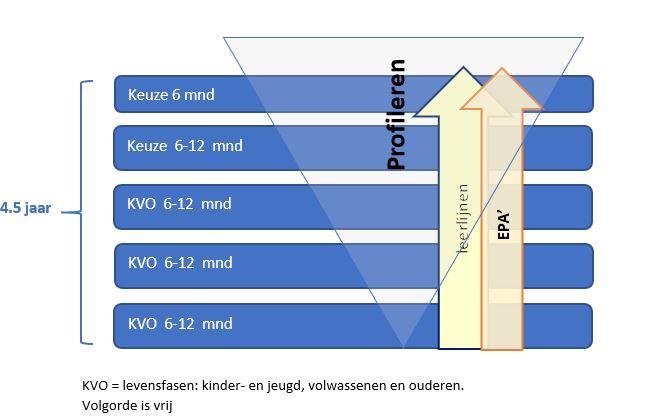 Dus toegepast op de constructie die het ETZ en GGz Breburg hebben; dit is een indeling obv de vereisten, daarbuiten is veel keuze-ruimte. Je voldoet hier mee aan de voorwaarden;Minimaal 6 mnd GGZ en minimaal 6 mnd ZiekenhuispsychiatrieCombinatie van poli, kliniek en consultenCombinatie van geplande en acute zorgWe gaän er van uit dat je na 12 maanden ETZ (MPU, poli, consulten) voldoende Volwassenen alsook Ouderen zag om een aantal EPA’s (Psychiatrisch onderzoek uitvoeren en behandelplan opstellen; Suicidaliteitsbeoordeling) in beide leeftijdsgroepen te behalen, en te voldoen aan “minimaal 6 mnd volwassenen en minimaal 6 mnd ouderen”; 6 mnd kind-jeugd is niet binnen ETZ te behalen, wel binnen Breburg);Daarnaast is het voor elke AIOS die elders startte, mogelijk om voor specifieke stage (s) in te tekenen. Zeker AIOS die worden opgeleid om een plek waar ZiekenhuisPsychiatrie niet geintegreerd is, kunnen bv 6 maanden ervaring opdoen binnen een ziekenhuis-setting incl ECT. Dit kan in tijd en inhoud altijd worden uitgebreid (zie alle differentiatie-stages).Hieronder worden de structuur en inhoud beschreven van de opleiding tot psychiater binnen ETZ. Van de AIOS wordt naast enthousiasme, collegialiteit en leergierigheid, ook verwacht dat zij actief participeren in de diverse werkzaamheden en onderwijsactiviteiten. We koesteren ons stimulerende en veilige werk- en opleidingsklimaat.Wij leiden EPA- en competentie-gericht op; eerder was dit conform HOOP, per 2020 conform LOP de Psychiater. Om het leerproces te faciliteren, heeft elke AIOS een vaste mentor gedurende de stage bij het ETZ, alsmede een vaste supervisor per stage. De AIOS participeert in het lokale onderwijs (referaat, CAT-besprekingen, klinische presentaties, complicatiebesprekingen, somatiek-onderwijs). Tevens stroomt de AIOS vanaf het eerste jaar in bij de modules van het landelijke cursorisch onderwijs (dinsdagen te Den Bosch), waarin wordt geparticipeerd door de opleidingsgroep. 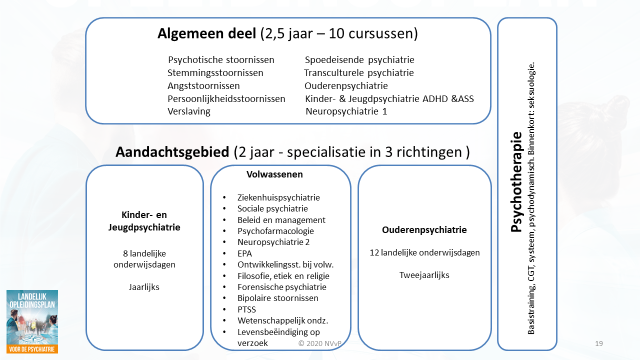 Doel van ons stage-aanbod, is gevarieerd EPA- en competentiegericht leren; waarbij iedere AIOS zich ontwikkelt lang een aantal Leerlijnen;Er zijn Leerlijnen ingericht rond drie dimensies in het handelen van de psychiater: zie hiervoor ook per stage de competentie-profielende psychiater als medisch expertde betrokkenheid van de psychiater in het sociaal maatschappelijk domein de psychiater als professionalDaarnaast beschrijft het LOP “Basis, Verdieping, Profilering”;De Basis deel je met elke AIOS; Verdieping en Profilering kies je zelf; mogelijk in zowel vakinhoudelijke als vakoverstijgende onderwerpen;Vakinhoudelijke profilering kan gekoppeld zijn aan de drie levensfasen of aan contexten zoals ziekenhuispsychiatrische thema’s, kwetsbare ouderen, spoedeisende psychiatrie, zwnagerschap&psychiatrie ed. Binnen het ETZ kan je dan denken aan themata als;neuro-modulatie (rTMS, ECT, DBS)POP; POP-poli, POP-consultatie aan huisarts/ externe behandelaren(kwetsbare) ouderensomatische-symptoomstoornissen/psychosomatiekwetenschappelijk onderzoek (tal van opties op maat)beleidspsychiatrie / medisch leiderschaptechnologische innovatie, bv Virtual-Reality-opties bij psychosomatische beelden, neuro-navigatie bij rTMS.doelmatigheidsprojecten, bv SBARR-optimalisatie, aanscherpen poli-intakes, verbeteren samenwerking ketenzorg Eetstoornissen (idem Verslavings-ketenzorg), bewaking Lithium- en Clozapine-gebruikersvoorlichting of onderwijs aan patient/netwerk/collegaePAT en je rol als psychiater…………………de mogelijkheden zijn ter eigen profilering!De EPA’s; in rood de EPA’s waarvan het logisch en haalbaar is om je tijdens stage ETZ in te bekwamen;Psychiatrisch onderzoek uitvoeren en behandelplan opstellen; moet in elke leeftijdsgroep behaald; in ETZ Volwassenen en OuderenTherapeutische relatie onderhoudenGeïntegreerde psychiatrisch-somatische behandeling uitvoerenFarmacotherapeutisch consult uitvoeren; incl indiceren ECT/rTMS/DBSSysteemgesprek voerenRisico-management (agressie, NIET suicidaliteit); meer HIC-competentie, in ETZ relatief weinig aan ordeSuicidaliteitsbeoordeling; moet in elke leeftijdsgroep behaald; in ETZ Volwassenen en OuderenIndiceren en uitvoeren van verplichte zorg; mn WvGGz, WGBO (WZD)Interprofessionele consultvoering en overdracht; m.n. consult- en liaisontakenLeiding geven aan een interprofessioneel team (incl rol MDO ed).Over ECT;Conform LOP; “Ook wordt verwacht dat elke aios ervaring opdoet met ECT en daarbij ten minste één patiënt opvolgt van indicatiestelling tot en met uitvoering en follow-up”.Om in aanmerking te komen voor ECT-certificering; Behaal de ECT-elearning (onderwijsomgeving NVVP)Houd een ECT-gerelateerd referaatEn doe ervaring op; “Aios psychiatrie kunnen onder supervisie van een psychiater ECT uitvoere. De aios dient ten minste vijf patiënten rondom hun ECT-behandeling begeleid te hebben: dat wil zeggen als behandelend arts betrokken te zijn geweest bij de voorbehandeling, indicatiestelling voor ECT, informed consent, voorbereiding, alsmede monitoring nadien. De aios heeft ten minste twintig ECT-sessies onder supervisie uitgevoerd en moet hierbij ervaring hebben opgedaan in de verschillende behandelaspecten, waaronder uni- en bilaterale elektrodenplaatsing.”Inhoud Lokaal opleidingsplan Psychiatrie ETZDe AIOS start in ETZ vaak in ofwel het 1e jaar (“ETZ-instromer”), ofwel het 2e jaar (“doorstromer vanuit Ggz Breburg”). De AIOS doet in elk geval 6 maanden klinische stage MPU-PAAZ en aansluitend 6 maanden  poliklinische- en consultenstage. Als de AIOS interesse heeft dit te verbreden met differentiatie-stage (s), zijn er ruime opties; als de AIOS met de opleider(s) het stagespoor evalueert, wordt het vervolgspoor op maat samengesteld; om zowel breed competenties te verwerven, als tegemoet te komen aan individuele keuze-voorkeuren. Hieronder worden de verschillende stages die ETZ biedt in de; basis-stages (we bedoelen hiermee bedoeld voor elke AIOS, in de eerste helft van je opleiding, gericht op zoveel mogelijk variatie zien, breed competenties verwerven);differentiatie-stages (dan kies je voor specifieke vakinhoudelijke profilering, vaak in tweede helft van je opleidings-route) 3.4 	Stagebeschrijvingen Basis-stages Psychiatrie ETZIn het kader van de Basis-stages Psychiatrie bieden wij: 3.4.1   Stagebeschrijving Opnameafdeling MPU-PAAZDeze stage bestaat uit 6 maanden Kliniek (MPU-PAAZ); locatie TweeSteden of locatie Elisabeth. Deze stage kan je benutten als basis-stage, alsook ter differentiatie.De MPU-PAAZ op de locatie Tweesteden beschikt over 24 bedden. Deze unit biedt, met een gespecialiseerd team, zowel somatische zorg die op een somatische afdeling van een algemeen ziekenhuis wordt aangeboden, als psychiatrische zorg die op een (gesloten) algemene psychiatrische opname-afdeling wordt aangeboden. Het betreft voornamelijk patiënten die door de ernst van de somatische aandoening niet op een reguliere psychiatrische afdeling behandeld kunnen worden, en tegelijkertijd niet adequaat op een reguliere somatische afdeling behandeld kunnen worden, vanwege de ernst van de psychiatrische aandoening. Op de MPU-PAAZ worden patienten met een grote variatie aan psychiatrische pathologie opgenomen, waarbij we i.k.v. de Basisopleiding patienten zullen selecteren met zowel algemene-, als ziekenhuispsychiatrie-specifieke problematiek. Er is een hoge turnover, o.a. door de “intoxicatie-bedden”, bedoeld voor patienten die ofwel na een auto-intoxicatie monitoring en taxatie in nuchterder toestand behoeven, ofwel patienten die o.i.v. middelen zijn als drugs, alcohol ed, met daarbij psychiatrische problematiek. Naast spoedeisende psychiatrie, “eerste diagnostische psychiatrische opnames” of complexe opnames met (somatische) comorbiditeit (PAAZ-functie), hebben we binnen de regio ook een aantal gespecialiseerde functies (MPU-functie), zoals bv. Moeder-kind-zorg bij acute peripartum psychiatrische pathologie; ook is er o.a. een behandelprogramma voor patiënten met een pijnstoornis in samenwerking met de afd. anesthesiologie, en een behandelprogramma voor patiënten met diabetes mellitus in samenwerking met interne geneeskunde. De MPU-PAAZ op de locatie Elisabeth; beschikt over 12 bedden. Medio 2017 werd nieuwbouw gerealiseerd incl. de mogelijkheid tot het opnemen van complexe patiënten met veelal multi (neuro-) trauma. Op de MPU-PAAZ worden patiënten met variërende pathologie opgenomen, waarbij we i.k.v. de Basisopleiding patiënten zullen selecteren met zowel algemene als ziekenhuispsychiatrie-specifieke problematiek.Op beide MPU-PAAZ’s is er de mogelijkheid voor (spoed-)ECT en is er een gespecialiseerd stabilisatie-aanbod voor patiënten met bv anorexia nervosa waarbij somatische complicaties, en een detoxificatie-aanbod voor patienten met verslavingsproblematiek die omwille van somatische complicaties in het ziekenhuis behandeld moeten worden. Bij patiënten met ernstige stemmingsklachten bieden we naast medicamenteuze expertise en inzet van psychotherapie, o.a. ECT, DBS, rTMS, esketamine en lichttherapie aan. Taken AIOS op MPU-PAAZDe AIOS doet intakes en kortdurende behandelingen van de opgenomen patiënten. Op de MPU-PAAZ zijn gemiddeld 2-3 assistenten werkzaam. De maximale caseload is 12 patiënten per AIOS. Elke AIOS krijgt supervisie van een psychiater die op de afdeling werkzaam en aanwezig is. Vanwege de comorbide somatische pathologie bij patiënten, wordt op de MPU-PAAZ, binnen de consulten en op de poliklinieken intensief samengewerkt met diverse andere medisch specialisten.3.4.2 Algemeen deel: stagebeschrijving Polikliniek-stage Deze stage bestaat uit 6 maanden Polikliniek-stage, gecombineerd met gedurende deze 6 maanden, ook de Consultatieve stage (hieronder beschreven onder 3.4.3); locatie TweeSteden of Elisabeth. Hoewel we dus de Poli- en Consultenstage combineren, staan ze hieronder separaat beschreven.Op de Polikliniek wordt diagnostiek en (in opzet) kortdurende behandeling van psychiatrische pathologie geboden. Er is een “Spoed-poli” ten behoeve van huisartsen en medische specialisten in het ziekenhuis. Ook is er o.a. een “Lithium-poli” voor de specialistische behandeling van patiënten met een bipolaire stoornis. Naast de algemene poli participeert de psychiatrie in diverse multidisciplinaire poli’s: de AIOS kan hier i.k.v. de basis-stage breed kennis mee maken; en juist in de differentie-stages kiezen voor bv topics als POP (Psychiatrie- Obstetrie-Pediatrie), Slaappoli (met de neurologie), Diabetespoli (met de internist), Pijnteam (met de anesthesist), Parkinsonpoli (met de neuroloog en geriater), Niet aangeboren hersenletsel NAH (met de neuroloog, revalidatie-arts), MS-poli (met de neuroloog, revalidatie-arts en medisch psycholoog) fertiliteitspoli (met de gynaecoloog), Geheugenpoli (samenwerking met de geriater en neuroloog).Ook worden enkele specialistische poliklinische behandelingen, zoals systheemtherapie, CGT, DIT (Dynamische Interpersoonlijke Psychotherapie), trauma-behandeling (waaronder EMDR), een scala aan vaktherapiëen, Mindfulnessbased-CGT, hypnose bij fnd-conversie, en COMET aangeboden.De AIOS participeert in de intakes van de patiënten voor het PsychoSomatischCentrum; het zich eigen maken van de reattributietechnieken bij patiënten met Onverklaarde Lichamelijk Klachten (denk aan pijn, conversieve klachten, somatoforme klachten als moeheid, tinnitus ed), is een belangrijk leerdoel.Ook is er de mogelijkheid tot het taxeren en opvolgen van patiënten die gebruik maken van de OVDB, de zogenaamde Opname Vervangende Deeltijd Behandeling; dit betreft patienten die gebruik maken van een ambulant stabiliserend aanbod, waarbij frequente opvolging, nauw contact met het steunsysteem, en goed indiceren en in gang zetten van passend (na-) zorg.Taken AIOS op de PolikliniekDe AIOS doet intakes op de polikliniek, eerst samen met een psychiater, later in eerste instantie alleen, waarbij de patient aansluitend wordt gezien met de psychiater samen. Alle nieuwe patiënten worden dus altijd samen gezien. We selecteren leerzame patiënten voor de AIOS, met geleidelijk toenemende complexiteit. De psychiater ontvangt elke dag alle aanmeldingen die worden ingepland, ook om te faciliteren dat de AIOS een breed beeld krijgen van de algemene-,  en ziekenhuispsychiatrie. 3.4.3 Algemeen deel stagebeschrijving Consultatieve stage Deze stage bestaat uit 6 maanden Consultatieve stage. Zoals hierboven reeds vermeld, worden gedurende 6 maanden, de Poli- en Consultenstage gecombineerd.De Consultatieve dienst biedt psychiatrische zorg aan patiënten die vanwege somatische problemen zijn opgenomen in het ziekenhuis. Daarnaast biedt deze dienst acute psychiatrische expertise op de SEH en IC van het ziekenhuis. Er is ook een uitgebreide liaison-functie, met participatie in onderwijsactiviteiten bij diverse specialismen. Er is een vaste consultatieve functie in het Revalidatiecentrum Leypark (onderdeel Libra-groep).Taken AIOS in de Consultatieve DienstDe AIOS participeert in de Consultatieve dienst, d.w.z. psychiatrische zorg aan opgenomen patiënten in het ziekenhuis, conform hetzelfde stramien. Binnen de Consultatieve dienst valt ook de eerste psychiatrische hulp aan “suïcidanten/intoxicanten“ op de SEH’s en IC’s van het ziekenhuis. We bespreken complexe casuistiek laagrdrempelig met o.a. de neurologen en geriaters. 3.5 	Stagebeschrijvingen Differentiatie-stages Psychiatrie ETZ Naast de basis-stages, bieden we differentiatie-stages;3.5.1 	Differentiatie-stage Opnameafdeling MPU(-PAAZ). Deze stage bestaat uit 6 maanden Kliniek MPU(-PAAZ); locatie TweeSteden of Elisabeth. Anders dan tijdens de stage MPU(-PAAZ) i.k.v. de basis-stage, selecteren we voor deze differentiatie-stage patienten waarbij complexe psychiatrische en somatische problematiek integrale taxatie en behandeling vragen, in nauwe samenwerking met de diverse somatisch specialisten; m.a.w. tijdens deze verdiepende stage zal meer de MPU-functie naar voren komen.3.5.2 	Differentiatie-stage PolikliniekDeze stage bestaat uit 6 maanden Polikliniek, waarbij anders dan tijdens de stage Polikliniek i.k.v. de basis-stage, we nu vooraf i.o.m. de AIOS en opleiders profileren en selecteren uit zowel het algemene-, als nu veel meer het ziekenhuis-psychiatrische aanbod, waarbij vooraf wordt doorgesproken bij welk van de hieronder genoemde thema-poli’s de AIOS zal participeren; zoals de POP-poli (multidisciplinaire samenwerking tussen de psychiater, gynaecoloog en kinderarts), Slaap-poli (samenwerking met de Neurologie), Diabetes Mellitus-poli (samenwerking met de Interne), de MS-poli (samenwerking met de neuroloog en de revalidatiearts, en FertiliteitsPoli (samenwerking met de Gynaecoloog). Ook nu wordt de Polikliniekstage gecombineerd met de Consultatieve stage gedurende 6 maanden.3.5.3 	Differentiatie-stage Consultatieve DienstDeze stage bestaat uit 6 maanden Consultatieve dienst. Anders dan tijdens de basis-stage Consulten, bespreken we nu vooraf i.o.m. de AIOS en opleiders welke specifieke consulten meest passen in het Opleidings- en competentieplan van de AIOS, denk dan bv aan consulten bij de geriatrische populatie, juist consulten in het Neuro-domein, of juist Spoedeisende psychiatrische consulten. Ook nu worden de Poliklinische stage en Consultatieve stage gedurende 6 maanden gecombineerd.3.5.4 	Differentiatie-stage Wetenschappelijk Onderzoek Deze stage biedt de mogelijkheid tot het doen van Wetenschappelijk Onderzoek; er is voor de AIOS de mogelijkheid om met gelabelde uren te leren hoe onderzoek op te zetten, uit te voeren, de data te analyseren en te beschrijven. Zowel binnen de opleidingsgroep, als ETZ-breed (WetenschapsBureau) zijn er ruime faciliteiten. Bedoeld voor die AIOS, die meer dan gemiddeld belangstelling hebben voor het doen van onderzoek. Coordinatie van de onderzoekslijnen, vindt plaats door psychiater D.d.Waardt, op locatie begeleiden verschillende psychiaters uit de vakgroep AIOS bij grote en kleinere onderzoeksprojecten. Daarnaast moedigen we elke AIOS aan, te komen tot beschrijving casuistiek (poster/artikel), en het kritisch kunnen lezen van relevante literatuur.3.5.5 	Differentiatie-stage Psychosomatisch CentrumDeze stage bestaat uit 6 maanden PsychoSomatisch Centrum; in deze stage participeert de AIOS in de intakes van de patiënten voor het PsychoSomatischCentrum; het zich eigen maken van de reattributie-technieken bij patiënten met Onverklaarde Lichamelijk Klachten (denk aan pijn, conversieve klachten, somatoforme klachten als moeheid, tinnitus ed), is een belangrijk van leerdoel. Daarnaast raakt de AIOS betrokken bij het ruime aanbod dat we hebben bij deze problematiek; waarbij de mogelijkheid tot participeren in gesuperviseerd (cognitief/gedragstherapeutisch en psychodynamisch) therapeutisch groepsaanbod bij m.n. somatoforme- en persoonlijkheidsproblematiek, waarbij vaak ook comorbide traumaklachten. FND-spreekuur samen met de neuroloog. Aanmoediging om training hypnotherapie-katalepsie te benutten om ook hier ervaring mee op te doen.3.5.6 Differentiatie-stage Neuropsychiatrie (incl neurodegeneratieve beelden)Deze stage bestaat uit 6 maanden Neuropsychiatrie locatie Elisabeth (Neuro-Domein); combinatie NAH-en Parkinson-poli, MPU-neurotraumata-bedden, alsmede consulten NeuroDomein/Neurotrauma-centrum/Leypark. De AIOS zal participeren in diverse MDO’s, waaronder de screening voor DBS in Centrum voor Neuromodulatie, MDO Parkinson, en GeheugenPoli (samenwerking met o.a. de Neurologie, Geriatrie, Ggz Ouderenpsychiatrie).Vanwege de supraregionale functie van het ziekenhuis, zal de AIOS consulten verrichten bij psychiatrische patiënten met complexe multitraumata, NAH, en neurodegeneratieve problematiek, op de IC, de SEH, het Neurocentrum en de revalidatiekliniek. 3.5.7 	Differentiatie-stage Somatische stageWe hechten sterk aan een goede somatische basis, goed differentiaal-diagnostisch redeneren, waarbij we faciliteren dat een AIOS bij bv de vakgroep Geriatrie, Interne, of Neurologie 6 maanden een stage kan vormgeven, uiteraard met doelen die voor de Opleiding tot Psychiater relevant zijn.3.5.8 Differentiatie-stage  NeuromodulatieDeze stage bestaat uit 6 maanden Neuromodulatie, mn op locatie Elisabeth. We hebben als ETZ een enthousiaste samenwerking met oa de vakgroepen Neuro-Chirurgie en Neurologie. Dit verruimt ons behandelpallet; De AIOS zal ervaring opdoen in mn;ECT (indiceren, uitvoeren na training, opvolgen); mn bij ernstige depressie, katatonierTMS (indiceren, evt uitvoeren na training, opvolgen); mn bij depressieDBS (indiceren DBS bij mn ernstige depressie en OCD, betrokken zijn in indicatieproces van pt die bij bv M.Parkinson DBS gaan benutten, opvolgen).Hier hoort ook participeren in diverse MDO’s, waaronder de screening voor DBS in het Centrum voor Neuromodulatie, en poli-MDO Psychiatrie. De AIOS kan daarnaast op indicatie betrokken worden bij de onderzoekslijnen Neuromodulatie. Zo loopt er een rTMS-studie in samenwerking met Radboud MC en een DBS-studie samen met het AMC.3.5.9 Differentiatie-stage  POP (Psychiatrie- Obstetrie-Pediatrie)Deze stage bestaat uit 6 maanden POP-stage; je spitst je toe op alles rond topic zwangerschap, lactatie en psychiatrie.Hierbij combineer je POP-intakes, soms POP-opnames (bv floride post-partum-beeld) met POP-consultatie aan bv de gynaecologen, medisch psychologen en huisartsen / externe behandelaren van patiente. Denk aan preconceptioneel advies bij patienten die bv familiair belast zijn, die zelf een psychiatrische voorgeschiedenis hebben en/of actuele klachten. Gesprekken gaan vaak ook over de afweging of psychopharmaca gecontinueerd moeten worden tijdens zwangerschap en lactatie, of niet. Of over dilemma’s rond verslaving en zwangerschap.Je volgt patienten op die post-partum depressief of psychotisch ontregelen, of bij wie bv angstklachten sterk toenemen peri-partum.3.6 	Supervisie specifieke therapie-richtingenEr bestaat de mogelijkheid om parallel aan het genoten onderwijs, onder supervisie patienten methodisch te behandelen, denk hierbij aan inzet van Basis-gespreksvaardigheden, CGT, systeemtherapie, psychodynamische psychotherapie (PDPT, DIT, MBT), traumabehandeling / EMDR of groepspsychotherapie. De supervisies vinden plaats door de klinisch-psychologen-psychotherapeuten, de gz-psychologen, en systeemtherapeuten. Zie voor de “spelregels/supervisie-afspraken” separate handreiking.4 	Onderwijs & Onderzoek4.1 	Lokaal onderwijs Er wordt onderwijs gegeven binnen de opleidingsgroep over (ziekenhuis-) psychiatrische thema’s, relevant voor psychiaters i.o. Zie bijgesloten rooster. Daarnaast is er een lokale refereercyclus, waar psychiaters i.o. (CATs), huisartsen i.o., VS i.o., en Specialisten Ouderengeneeskunde i.o. alsmede psychologen i.o. in participeren. De opleidingsgroep is hierbij aanwezig en voorziet in feedback. Op indicatie zijn er externe sprekers (bv. gezondheidsjurist, geriatrisch VS ed).Daarnaast is er somatisch onderwijs (onderwijs, soms nav consult bedside-teaching) door o.a. de neuroloog, internist / geriater, ziekenhuisapotheker, naast de MDO’s waarin we gezamenlijk participeren. 4.2 	Regionaal onderwijs De AIOS wordt in de gelegenheid gesteld regionaal onderwijs bij bv de GGz en Consortiumbreed referaten bij te wonen. De AIOS participeert in de gezamenlijke aios-intervisie, het buddy- en borrelgebeuren, en blijft betrokken bij lokaal onderwijs vanuit de GGz.4.3 	Landelijk onderwijsWe participeren als opleidingsgroep actief in het leveren van tutoren, experts en het door-ontwikkelen van diverse Modules vanuit het Landelijk Psychiatrie Onderwijs.4.4 	Onderzoek Het opdoen van ervaring met wetenschappelijk onderzoek, is een competentie die we willen ontwikkelen door AIOS te enthousiasmeren voor onderzoek, en het te faciliteren. Zie ook de mogelijkheid tot het benutten van 6 maanden Wetenschappelijke Stage. Psychiater D.de Waardt coordineert.Op de afdeling loopt een aantal onderzoeken, o.a. in samenwerking met collega-ETZ-specialisten, de Universiteit van Tilburg, Radboud en het AMC, zie hieronder.Er is een breed gedragen onderzoeksklimaat, waarbij diverse supervisoren enthousiast en geequipeerd zijn om AIOS te begeleiden. Het wordt aangemoedigd en gefaciliteerd om gedurende de stage tot een artikel, case-report en/of poster te komen. Het Wetenschapsbureau faciliteert in de verschillende fases (opzet, juridische toetsing, patient-informatie ed).Naast case-reports, het maken van een poster en/of een artikel nav casuistiek, is er de mogelijkheid aan te haken bij lopende lijnen.Lopende onderzoeken binnen vakgroep psychiatrie ETZNeuromodulatiePsychiatrie in het ziekenhuisPsychiatrie en maatschappijNeuromodulatieDBS bij therapieresistentie depressie, in samenwerking met UMC AmsterdamrTMS bij depressie in samenwerking met Radboud UniversiteitECT bij jongvolwassenen, door AIOS Pieter Vissers in samenwerking met Radboud UniversiteitECT bij jongeren, door Nout Schukking, onderzoeker AMCPsychiatrie in het ziekenhuisProspectieve effect-studie SOLK-2 (DIT) interventieMedicatie verificatie studieOnderzoek POP: EMDR in de zwangerschap, retrospectief onderzoekEmotie-perceptie en expressie bij patiënten met FNS (functioneel-neurologische klachten)Psychiatrie en maatschappijSurvey onderzoek in samenwerking met MIND, mening van patiënten en naasten over ambulante dwangInterviews met patiënten, naasten en behandelaren nav toegepaste ambulante dwangAnalyse van toegepaste maatregelen na 1 jaar Wet Verplichte GGZ‘Verlanglijstje en ideeën’Uitbreiding OCD DBS onderzoek, dit is nu nog mono-center onderzoek bij UMC AmsterdamPilot naar de effectiviteit van rTMS bij aangezichtspijnrTMS in zwangerschapSpiegeltherapie bij FNDInzet virtual reality-interventies bij bv FNDrTMS bij FNDVoorbeeld;De AIOS die start in ETZDe AIOS die start in Breburg6 mndMPU ETZ HIC Breburg6 mndPoli-consulten ETZCrisisdienst-FACT Breburg6 mndHIC BreburgMPU ETZ6 mndCrisisdienst-FACT BreburgPoli-consulten ETZ6 mndStage ouderenpsychiatrie BreburgStage ouderenpsychiatrie Breburg6 mndStage Kind-jeugd BreburgStage Kind-jeugd Breburg6 mndKeuze-differentiatieKeuze-differentiatie6 mndKeuze-differentiatieKeuze-differentiatie6 mndKeuze-differentiatieKeuze-differentiatieLOP vertaald naar de Opleiding Psychiatrie binnen ETZLOP vertaald naar de Opleiding Psychiatrie binnen ETZSupervisie Gedurende de stages in ETZ  ziet de AIOS de supervisor (een psychiater) wekelijks een uur. Daarnaast vindt separate supervisie plaats (vaak door psycholoog/systeemtherapeut) over specifiek methodisch behandelen, bv systeemtherapie / CGT ed.Mentoraat Gedurende de opleidingsperiode in ETZ ziet de AIOS de mentor (een psychiater) tenminste om de week, per 2 weken zeker een uur.Leertherapie Gedurende de opleidingsperiode wordt minimaal 50 uur leertherapie bij een  psychiater/psychotherapeut gevolgd. Dit gebeurt vaak buiten ETZ, AIOS krijgt hiertoe vergoeding en ruimte in tijd en taken.Cursorisch onderwijs lokaal Somatisch onderwijsPsychotherapie-onderwijsZie roostering, van cursorisch lokaal onderwijs, CAT- besprekingen, referaten, en complicatiebesprekingen (Inhoudelijk Beraad), morele beraad ed.Somatisch onderwijs vindt plaats binnen het ETZ ahv bed-side-teaching, het op indicatie gezamenlijk presenteren van casuistiek met de vakgroepen Neurologie/Geriatrie, en het volgen van het somatisch onderwijs (door o.a. geriater/internist en neuroloog). Minimaal 60 uur in gehele opleiding. Bij start ETZ BLS. 3 procesgerichte PT1 systeem- of groepstherapieTenminste 200 sessies, waarbij 120 supervisie-urenLandelijk Psychiatrie Onderwijs Gedurende de gehele opleidingsperiode volgt de AIOS het verplichte Landelijk Psychiatrie Onderwijs. Psychiaters uit de opleidingsgroep participeren als tutor en expert. WetenschapParticipatie wetenschap; presentatie 1 CAT, 1 klinische casus, 1 referaat/jr1x VJC, 1x internationaal congresDe AIOS houdt in de laatste periode van de opleiding een eindreferaat met een onderwerp naar eigen keuze tijdens de refereeravond binnen het Opleidingsconsortium. Extra leermiddelen ETZ faciliteert, o.a. middels een medische bibliotheek incl digitale wetenschappelijke literatuurservice, leerboeken, ondersteuning bij wetenschappelijke activiteiten, discipline-overstijgend onderwijs DOO ed.